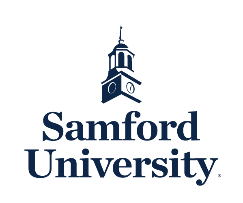 St. Vincent’s at Samford University Health ServicesPATIENT INFORMATIONPatient Name: _______________________________________ Samford ID:_900___________________Date of Birth: ______ /______ /______		    Male		 FemaleAddress:____________________________________________ City/State/Zip: ____________________	Phone Number: (          )               -                       	    Email:__________________________@samford.eduINSURANCE INFORMATIONPrimary Insurance: ____________________________ Policy Holder’s name:______________________Policy/Member ID:____________________________  Policy Holder’s Date of Birth:________________Authorization to pay benefits to physician / office: I authorize the release of medical or other information necessary to process health insurance claims. I also request payment of benefits to myself or to the provider when he/she accepts assignment. _____________________________________________________              _________________________Signature of Patient (or authorized representative)		 	Date